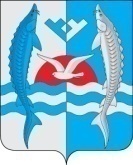 «04» декабря 2023 г.                                    	                                                         №   225с. ШеркалыО внесении изменений и дополнений в постановление администрации сельского поселения Шеркалы от 12.04.2010 №45 «Об организации личного приема граждан и порядке рассмотрения обращений гражданв администрации сельского поселения Шеркалы»В соответствии с Федеральным законом 04.08.2023 № 480-ФЗ «О внесении изменений в Федеральный закон «О порядке рассмотрения обращений граждан Российской Федерации» постановляю:1. Внести следующие изменения   в постановление администрации сельского поселения Шеркалы от 12.04.2010 № 45 «Об организации личного приема граждан и порядке рассмотрения обращений граждан в администрации сельского поселения Шеркалы:1.1. абзац первый пункта 2.1. раздела 2 изложить в следующей редакции:«2.1.Обращение граждан  (далее - обращение) - направленные в администрацию сельского поселения Шеркалы или должностному лицу в письменной форме или в форме электронного документа, в том числе с использованием федеральной государственной информационной системы «Единый портал государственных и муниципальных услуг (функций)» (далее - Единый портал), предложение, заявление или жалоба, а также устное обращение гражданина в администрацию сельского поселения Шеркалы;»;1.2.  В разделе 3:1.2.1. в пункте 3.1. слова «письменные обращения» заменить словами «обращения в письменной форме»;1.2.2. в пункте 3.3.:1.2.2.1. в абзаце первом слова «Письменное обращение» заменить словами «Обращение в письменной форме»;1.2.2.2. третий абзац изложить в следующей редакции:«Обращение, поступившее   в форме электронного документа, подлежит рассмотрению в порядке, установленном   Федеральным законом «О порядке рассмотрения обращений граждан в российской Федерации». В обращении гражданин в обязательном порядке указывает свои фамилию, имя, отчество (последнее - при наличии), а также указывает адрес электронной почты либо использует адрес (уникальный идентификатор) личного кабинета на Едином портале, по которым должны быть направлены ответ, уведомление о переадресации обращения. Гражданин вправе приложить к такому обращению необходимые документы и материалы в электронной форме.».         2. Обнародовать настоящее постановление посредством размещения в информационно – телекоммуникационной сети «Интернет», на официальном сайте администрации муниципального образования сельское поселение Шеркалы по адресу www. Sherkaly-adm.ru, а также разместить на информационных стендах администрации сельского поселения Шеркалы.  3. Настоящее постановление вступает в силу со дня обнародования.  4. Контроль за исполнением постановления оставляю за собой.      Глава сельского поселения Шеркалы                                          Л.В. МироненкоАДМИНИСТРАЦИЯ СЕЛЬСКОГО ПОСЕЛЕНИЯ ШЕРКАЛЫОктябрьского районаХанты – Мансийского автономного округа – ЮгрыПОСТАНОВЛЕНИЕ